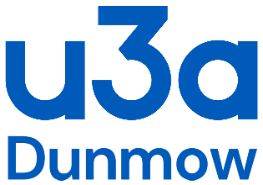 GROUP’S EXPENSES CLAIMUse this form to claim money from your own group account
 for group requirementsName: 	Group: 	Date: Signed (by group leader): Please attach receipts and send to TreasurerFor Treasurer use onlyChecked.................................Date...........................Payment Reference.................................If you would like the payment to be made directly to your bank, please supply the details below.  Please note that after use, this information will be destroyed.Name of Bank				Name on AccountSort Code					Account NumberIssue Date:  10 April 2024Date of PurchaseDescriptionAmount	TOTAL